Objective: To utilize and develop my current careers where I can contribute my professional skills, knowledge and make me competent to do my best for the successful of the Organization.Work Experiences:Asst Admin Sangam Industries India  Bangalore.Job Description:Responsible for acknowledging receipt of all the emails which includes queries, orders etc. Record all the queries electronically by giving reference numbers on daily basis and update the status of deadline and completion. Process the enquiries according to priority basis.
Monitor and screen all incoming emails and record them appropriately.
 Obtain most competitive rates.
 Quality check of quotations before submitting. Maintain effective customer service by sending timely quotations to the clients with competitive prices.
 Responsible for maintaining Daily Report which includes Enquiry, Quotation, Sales etc.Follow up on quotations to achieve high hit rate. Assist the operation team on their assigned queries.Maintain effective relationship with all vendors to obtain competitive rates and problem free deliveries. Provide secretarial assistance such as receive visitors, attend phone calls, arrange appointments, and respond to requests for information. Be innovative and responsible for the growth of organization.HR RecruiterAcharya Institute Of TechnologyIndia BangaloreJob Description:Develop and execute recruiting plan.Network through industry contacts association membership’s trade groups and employees.Lead the creation of a recruiting and interviewing plan for each open position.Efficiently and effectively fill open positions.Conduct regular follow up with managers to determine the effectiveness of recruiting plans and implementation.Build network to find qualified passive candidates. Maintain regular contact with possible future candidates.Personal DetailsBirth Date			:	06th June 1990Place Of Birth			:	BangaloreCivil Status			:	MarriedCitizenship			:	IndianGender				:	FemaleReligion				:	Christian (Protestant)Educatoinal AttainmentsLevel				:	College GraduateDegree Course			:	Bachelor Of Business ManagementName Of School			:	Soundarya Institute Of Management And SciencePersonal ProfileService oriented personComputer LiterateAs good communication skillsAdapt quickly to various and changing environment.Works well with everyoneHardworking, Honest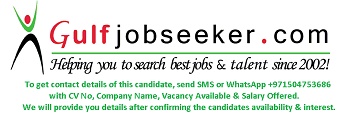                Gulfjobseeker.com CV No: 1521558